ANEXOS Nº 1LÍNEAS DE INVERSIÓNANEXOS Nº 2FORMATO DE PERFIL DE PROYECTO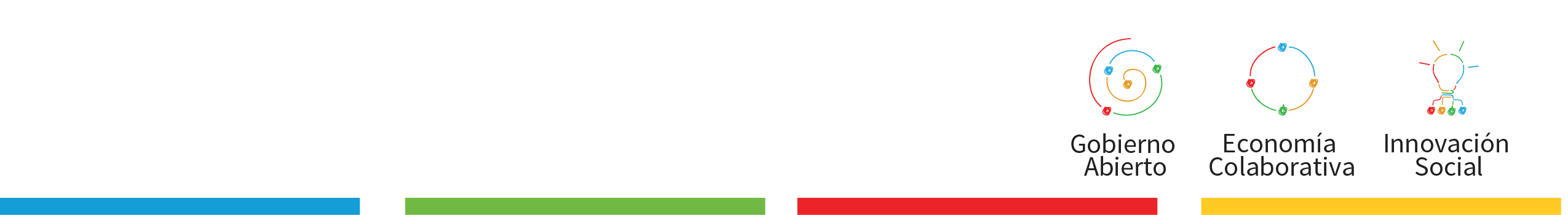 NºLINEACOMPONENTE1Los Departamentos y el Distrito Capital deberán orientar los recursos destinados al deporte, a la preparación y participación de los deportistas de su región en los juegos del ciclo olímpico, para lo cual apoyarán la realización de los Juegos Departamentales, Intercolegiados y Universitarios para contribuir al éxito de estos Programas Nacionales.CAMPEONATO DEPARTAMEMTAL DE FUTBOL. Trasporte delegaciones zonales regionales y/o final departamental Alojamiento y Alimentación zonales regionales y/o final departamental Implementación deportiva zonales regionales y/o final departamental (balones, uniformes, sudaderas)Póliza contra accidentes zonales regionales y/o final departamental de Juegos departamentalesHidratación  zonales regionales y/o final departamental 2Apoyo, Promoción y Fomento al Deporte, la Recreación Física y la Educación Física, de conformidad con los lineamientos que para tal fin señale la Secretaria de Recreación y Deporte de la Gobernación de Nariño.FORTALECIMIENTO DEL PROCESOS DEPORTIVOS, RECREATIVOS Y DE ACTIVIDAD FÍSICA.Contratación de monitores deportivos (Escuelas de Formación)Contratación de monitores para actividad física (Apoyo al programa de actividad física)Contratación de monitores para recreación Adquisición de implementación deportiva para escuelas de formación deportiva (balones, mallas, conos, platos, lasos, pitos, uniformes de competencia)Adquisición de implementación para actividad física y recreación (Sonido de amplificación, diademas, carpas)Eventos Masivos deportivos,  recreativos y de actividad física (transporte intermunicipal, hidratación, refrigerios, alquiler de tarima)2Apoyo, Promoción y Fomento al Deporte, la Recreación Física y la Educación Física, de conformidad con los lineamientos que para tal fin señale la Secretaria de Recreación y Deporte de la Gobernación de Nariño.EVENTOS DEPORTIVOS, RECREATIVOS Y DE ACTIVIDAD FÍSICA DE CARÁCTER MUNICIPAL.Adquisición de implementación deportiva para escuelas de formación deportiva (balones, mallas, conos, platos, lasos, pitos, uniformes de competencia)Póliza contra accidentes eventos deportivos, recreativos y de actividad física a nivel municipal.Pago de JuzgamientoAdquisición de premiación, medallas , trofeos y placas  (no se permite el pago de premiación en efectivo)EVENTOS DEPORTIVOS, RECREATIVOS Y DE ACTIVIDAD FÍSICA DE CARÁCTER MUNICIPAL.Adquisición de implementación deportiva para escuelas de formación deportiva (balones, mallas, conos, platos, lasos, pitos, uniformes de competencia)Póliza contra accidentes eventos deportivos, recreativos y de actividad física a nivel municipal.Pago de JuzgamientoAdquisición de premiación, medallas , trofeos y placas  (no se permite el pago de premiación en efectivo)3En el campo de la recreación física, es importante contribuir al proceso que viene adelantando la Nación dirigido al fomento de la investigación, formación del personal humano y a la realización de vivencias hacia la población de niños, jóvenes y adultos mayores que obedezcan a procesos permanentes de crecimiento de la población.PROGRAMAS DE SOCIAL COMUNITARIO (adulto mayor, campamentos juveniles,  afro descendientes)Adquisición de implementación deportiva (sudaderas, platos, lasos, pitos)Transporte interdepartamental delegaciones eventos de campamentos juveniles, adulto mayor y afro descendientesPóliza contra accidentes eventos de campamentos juveniles, adulto mayor y afro descendientes)4Construcción, adecuación, mantenimiento y conservación de escenarios deportivos y recreativos.INFRAESTRUCTURA DEPORTIVA Y RECREATIVAConstrucción, adecuación, mantenimiento y conservación de escenarios deportivos y recreativos.Adecuación (reparación) se entiende por adecuación el arreglo de un inmueble deteriorado u obsoleto, sin aumentar su área construida.Mejoramiento (reforma) se entiende por mejoramiento el cambio o mejora de la distribución o el uso de una edificación o infraestructura civil, sin aumentar su 
área construidaConstrucción se entiende por construcción el levantamiento o elevación de un inmueble sobre el cual se desarrollan actividades propias de una
edificación o infraestructura civil.Remodelación (reparación) se entiende por remodelación el arreglo de un inmueble deteriorado u obsoleto, sin aumentar su área construida.FORMATO PARA PRESENTACIÓN DE PROYECTOS DE INVERSIÓN RECURSOS IVA TELEFONÍA MÓVIL  2016FORMATO PARA PRESENTACIÓN DE PROYECTOS DE INVERSIÓN RECURSOS IVA TELEFONÍA MÓVIL  2016FORMATO PARA PRESENTACIÓN DE PROYECTOS DE INVERSIÓN RECURSOS IVA TELEFONÍA MÓVIL  2016FORMATO PARA PRESENTACIÓN DE PROYECTOS DE INVERSIÓN RECURSOS IVA TELEFONÍA MÓVIL  2016FORMATO PARA PRESENTACIÓN DE PROYECTOS DE INVERSIÓN RECURSOS IVA TELEFONÍA MÓVIL  2016FORMATO PARA PRESENTACIÓN DE PROYECTOS DE INVERSIÓN RECURSOS IVA TELEFONÍA MÓVIL  2016Nombre del Proyecto: Nombre del Proyecto: Nombre del Proyecto: Nombre del Proyecto: Nombre del Proyecto: Nombre del Proyecto: Entidad Ejecutora:                                                       Entidad Ejecutora:                                                       Entidad Ejecutora:                                                       Entidad Ejecutora:                                                       MunicipioMunicipioNombre representante legal:Nombre representante legal:Nombre representante legal:Nombre representante legal:Cargo:Cargo:Responsable del proyecto: Responsable del proyecto: Responsable del proyecto: Responsable del proyecto: Cargo: Cargo: Responsable del proyecto: Responsable del proyecto: Responsable del proyecto: Responsable del proyecto: Dependencia: Dependencia: Teléfonos de contacto: Teléfonos de contacto: Teléfonos de contacto: Teléfonos de contacto: Celular: Celular: IndicativoNúmeros teléfonos fijos del contactoNúmeros teléfonos fijos del contactoNúmeros teléfonos fijos del contactoDirección: Dirección: 092E mail: E mail: INFORMACIÓN GENERAL DEL PROYECTO:INFORMACIÓN GENERAL DEL PROYECTO:INFORMACIÓN GENERAL DEL PROYECTO:INFORMACIÓN GENERAL DEL PROYECTO:INFORMACIÓN GENERAL DEL PROYECTO:INFORMACIÓN GENERAL DEL PROYECTO:DURACIÓN DEL PROYECTO: DURACIÓN DEL PROYECTO: Meses: Meses: Meses: Días: APORTE DEPARTAMENTO APORTE DEPARTAMENTO Valor del proyecto: $ Valor del proyecto: $ Valor del proyecto: $ Aporte Discapacidad  mínimo 3%:  $EJE PLAN DE MUNICIPAL DE DESARROLLO  EJE PLAN DE MUNICIPAL DE DESARROLLO  EJE PLAN DE MUNICIPAL DE DESARROLLO  PROYECTOPROYECTOPROBLEMA O NECESIDAD A SOLUCIONARDESCRIPCIÓN DEL PROBLEMA O NECESIDADJUSTIFICACIÓN IDENTIFICACIÓN DEL PROYECTOOBJETIVO GENERAL: 

OBJETIVOS ESPECÍFICOS:...POBLACIÓN BENEFICIADA DIRECTA: N° POBLACIÓN BENEFICIADA INDIRECTA: N° COBERTURA FRANJAS POBLACIONALES: Primera infancia Infancia Adolescencia y juventudAdultosPersona Mayor Discapacidad   DESCRIPCIÓN DEL PROYECTORESULTADOS  ESPERADOSPRESUPUESTOPRESUPUESTOITENACTIVIDADDESCRIPCION MESES/DÍASSUBTOTAL TOTAL  TOTAL CRONOGRAMAN°ACTIVIDADES MESSEMANA 1SEMANA 2SEMANA 3SEMANA4FIRMA DE REPRESÉNTATE LEGAL:_______________________________________________FECHA DE PRESENTACION DEL PROYECTO:                                                                                  MES____ DIA____ AÑO______